Chair, W. Charles Johnson	Call to Order 	Introduction of Council Members and Staff 	Approval of MinutesOctober 5, 2023 (Attachment 1) *     Public Comment     Chair ReportMAC 2024 Work Plan    Old BusinessSacRT GO Hiring and Recruitment Update (David Topaz, VP, Labor Relations)Post SacRT GO Open House Update (Priscilla Vargas, ADA Compliance Officer)Nominating Committee Selection Update (German Ayon, MAC member)  New BusinessAccess & Infrastructure Committee Chair Update – Meeting held on September 27, 2023 (Gene Lozano, Chair)MAC Meeting Schedule Update (Priscilla Vargas, ADA Compliance Officer)Other BusinessAnnouncements/Council Members Request for Information Adjournment*Attachments are sent to committee members, key staff, and others as appropriate. Copies are available upon request.Transit Access to Regional Transit: Regional Transit's 29th St. Light Rail Station; Regional Transit buses # 30, 38, 67, and 68. Parking at Regional Transit: Limited parking (mostly two hours) is available on the street. No public parking is provided at Regional Transit. Vehicles parked at Jimboy's Tacos will be towed away.The Mobility Advisory Council welcomes and encourages participation in its meetings.  Public testimony will be permitted on each agenda item as it is called. Matters not on the posted agenda may be addressed by the general public during the Public Comments section of the agenda.  The Mobility Advisory Council limits testimony on matters not on the agenda to three (3) minutes per person and not more than 10 minutes per subject.To provide a welcoming environment for all MAC participants, including those with perfume and chemical sensitivities, SacRT kindly requests that, to the extent possible, attendees refrain from wearing scented products. This agenda is available in accessible formats, if requested.  Any person(s) requiring an assistive listening device, or a sign language interpreter should contact the following Accessible Services Staff at least 72 hours in advance of the meeting:Priscilla Vargas, ADA Compliance Officer, (916) 556-0140 (o)279-234-8391 (c) or email pvargas@sacrt.comAustin Greiner, Administrative Assistant II, (916) 556-0137 (o) or email agreiner@sacrt.comThe next meeting of the Mobility Advisory Council is scheduled forDecember 7, 2023, from 2:30 to 4:30 p.m.REGIONAL TRANSIT AUDITORIUM1400 29TH STREET, SACRAMENTO(29th Street Light Rail Station/Bus 30, 38, 67, 68)THURSDAY, NOVEMBER 2, 2023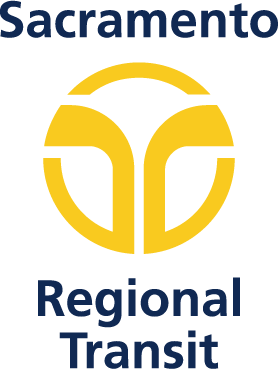 2:30 P.M. – 4:30 P.M.NOTICE TO THE PUBLICPublic participation is also available virtually by clicking on the Zoom Webinar Link below:Join Zoom Webinar Meetinghttps://us02web.zoom.us/j/86050780580Meeting ID: 860 5078 0580Or: One tap mobile+16694449171,,86050780580# US+16699006833,,86050780580# US (San Jose)Or Telephone:Dial (for higher quality, dial a number based on your current location):+1 669 444 9171 US+1 669 900 6833 US (San Jose)+1 253 215 8782 US (Tacoma)